Sender’s Name HereSender’s Address City, State ZipInsert DateAddressee NameStreet Address/P.O. Box City, State ZipDear [First Name],[Express remorse.] Here, specifically state what you are apologizing for. Briefly describe what you did and express regret.[Take responsibility.] Clearly indicate that you are taking responsibility for your actions, as described above. Do not make excuses; instead, make it clear that you own your role in the situation.[Make amends.] Offer a way to make things right. Depending on the situation, this may include explaining what happened to someone else or doing something nice for the recipient.[Provide assurance.] Include a statement designed to reassure the recipient that you will not make the same mistake again in the future.Regards,[Your Full Name] [Your Title (if applicable)]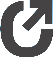 